CV del prof. Sandro FabbroUniversità degli Studi di UdineDipartimento Politecnico di Ingegneria e ArchitetturaPRESENTAZIONE SINTETICASandro Fabbro, laureatosi in Urbanistica presso l’Istituto Universitario di Architettura di Venezia, dottore di ricerca (IUAV, 1993), è prima ricercatore (dal 1992) e poi professore associato (dal 2002) nel settore disciplinare ICAR20 (Tecnica e Pianificazione Urbanistica), settore Concorsuale non-bibliometrico 8F1 (Pianificazione e Progettazione Urbanistica e Territoriale), area scientifica 08 (Ingegneria Civile e Architettura), presso l’Università di Udine. E’ stato incardinato, fino al 2015, presso il Dipartimento di Ingegneria Civile e Architettura (ex DICA) ed attualmente lo è presso il Dipartimento Politecnico di Ingegneria e Architettura (DPIA) dell’Università di Udine. Nella sua disciplina ha ottenuto l’abilitazione a professore di I fascia, nel 2013, con superamento di tutti i parametri e giudizio positivo all’unanimità. Supera tuttora tutti i parametri Asn-Anvur ed anche i parametri d’Ateneo per le chiamate di I fascia. Ha 42 anni di produzione di ricerca (1977-2019); è stato responsabile scientifico di progetti di ricerca internazionali e nazionali; ha 190 prodotti di ricerca registrati (al 2019); 27 anni di attività accademica e 26 anni di didattica universitaria (1995-2019). E’ stato membro del Senato Accademico dell’Università di udine 2012-15 in rappresentanza dei proff. di II fascia; delegato (2008-2013) del Rettore per i rapporti con il territorio (nel cui ruolo ha coordinato il “Patto Università-Territori del Friuli”del 2008); direttore scientifico del “Piano di Governo del Territorio” della Regione Friuli Venezia Giulia (2013). Il Friuli è, dagli anni ottanta della ricostruzione post-terremoto, il suo naturale “laboratorio” di ricerca. Anche per tale ragione, svolge da sempre una continua e riconosciuta azione di raccordo attivo tra Università di Udine e territorio friulano e regionale. E’ tra gli ispiratori e promotori di “Cantiere Friuli” dell’Università di Udine.1.       GeneralitàSandro Fabbro, nato (1953) a residente a Udine, laureato presso l’Istituto Universitario di Architettura di Venezia nel 1978; dottore di ricerca (Dottorato in Politiche Pubbliche del Territorio, IUAV Venezia, 1993); ricercatore presso l’Università di Udine (dal 1992), è attualmente professore associato (dal 2002) nel settore disciplinare ICAR20 (Tecnica e Pianificazione Urbanistica); settore Concorsuale non-bibliometrico 8F1 (Pianificazione e Progettazione Urbanistica e Territoriale) e area scientifica 08 (Ingegneria Civile e Architettura), presso il Dipartimento Politecnico di Ingegneria e Architettura dell’Università di Udine.2.   RicercaSupera ampiamente tutti i parametri dell’Agenzia Nazionale di Valutazione del Sistema Universitario e della Ricerca (Anvur) sia secondo le mediane dell’Abilitazione Scientifica Nazionale (ASN) del 2012, di cui al  DD n. 222 del 20 luglio 2012, sia secondo i valori soglia dell’ASN 2018-2020 (cfr. Allegato A, con simulazione su dati IRIS 2019).1.      Il giudizio di abilitazione è stato dato all’unanimità ed alla prima tornata del 2012.2.      La valutazione di abilitazione del commissario straniero è: “Considering evaluation of positions, responsibilities and publications, the Candidate demonstrates high scientific maturity, conferring a position of recognition in the international research panorama” (prof. Petter Næss, Aalborg University, Denmark).3.      Risulta pienamente produttivo a tutto il 2019. Supera ampiamente tutte e tre le soglie Anvur 2018-2020 (Allegato A).4.      E’ responsabile scientifico di progetti di ricerca internazionale (Poly5 - WP4, nel contesto dell’European Alpine Space programme 2011-2014) e nazionale (Unità locale del progettodi ricercaPrin SPHERA, 2005), ambedue vincitori di bandi competitivi.5.      E’, dal 2008 al 2017, presidente della Commissione “Reti infrastrutturali” (già “Commissione Infrastrutture”) dell’Istituto Nazionale di Urbanistica. In tale veste è stato consulente del Ministero delle Infrastrutture e dei Trasporti e responsabile scientifico del progetto “Territori snodo” (2011).6.      E’ membro del Comitato Scientifico della Collana “Infrastrutture, Urbanistica e Paesaggio” della casa editrice Aracne di Roma.7.      E’ valutatore ufficiale VQR e PRIN.8.      A seguito di valutazioni competitive, ha vinto e gestito tre assegni di ricerca presso l’Università di Udine.9.      A novembre 2019, sul catalogo IRIS dell’Università di Udine (sistema informativo istituzionale della ricerca), ha registrato 190 prodotti (pubblicazioni) di ricerca che testimoniano 42 anni di attività di ricerca continuativa. Nell’Allegato B è riportato lelenco delle pubblicazioni dal 2000 al 2019.10.  Partecipa, dagli anni novanta, con propri contributi, ai Congressi annuali dell’Association of European Schools of Planning (AESOP).Relatore e Chairman in numerose conferenze annuali di Associazioni scientifiche Internazionali e, in particolare: dell’Association of European Schools of Planning (AESOP) e della European Regional Science Association (ERSA). Si riportano di seguito le principali presenze internazionali negli ultimi 20 anni.1.       1997. Rome, 26-29 August. 38th European Congress of the Regional Science Association. Title of the contribution: “The search for autonomous ways of local development”.2.       1999.  Dublin, August, 39th European Congress of the Regional Science Association. Title of the contribution: “Planning and territorial “autopoietical” systems”.3.       2002. Volos, 08-15 July. AESOP XVII Congress.  Title of the contribution: ”International Borders, Shared Problems: lessons from the structural funds implementation in the Eastern Alpine area”.4.        2003. Barcellona, 10-12 April, Ceu-Ectp VIII Biennial of Town and town planners, Title of the contribution: “Networking places, rooting networks”.5.       2003. Elsinky, 27-30 August. 43rd European Congress of the Regional Science Association. Title of the contribution: “A Strategic Planning System: Between Places and Networks”.6.       2003. Leuven, 8-12 July.  3rd  Joint Congress ACSP-AESOP.  Title of the contribution:  “Regional Strategies between Networks and Places”.7.       2005. Vienna. 13-17 July. AESOP XIX Congress.  Title of the contribution: “The design of a Plural Approach to spatial planning”.8.       2005. Amsterdam, 23-27 August, 45th European Congress of the Regional Science Association. Title of the contribution: “The design of a plural land use planning system”.9.       2007. Napoli, 11-14 July. AESOP XXI conference. Title of the contribution: “Cross-border cooperation and regional planning systems”.10.    2008. Napoli, 15 gennaio. Sphera network as conclusion of the PRIN 2005: Regional Planning in Italy and the EU. Title of the contribution: Regional Planning in Italy between “platforms” and “polycentrisms”.11.    2009. Chicago. 6-11 July. 4th Joint Congress ACSP-AESOP.  AS ”MODERATOR/DISCUSSANT” and speaker; Title of contribution: “Territorial multilevel planning. The Italian case” .12.    2010. Elsinky. 24th Aesop Congress. 7-10 July. Title of the contribution: “Euroregional Spatial Planning” as a possible variant of Regional Planning”.13.    2011. Genova. 14-14 September. IX Biennial of Town and town planners. Title of the contribution: “In between Corridors and Gateways: the case of the Northern Adriatic system”.14.    2012. Cagliari 10-12 May. /th International Conference on Informatics and Urban and Regional Planning (INPUT 2012).Title of the contribution: Transport infrastructures and regional development strategies: the case of the Friuli Venezia Giulia Region in Italy.15.   2012. Bratislava. 21-25 August. 52nd European Congress of the Regional Science Association International. Title of the contribution: “More realistic infrastructure strategies”.16.  2014. Wien, Poly5 – final conference: Alpine Space areas influenced by European Major Transport Infrastructure - Instruments to improve local and regional competitiveness, Vienna University of Technology23.09.2014. Title of the contribution: “A Joint Approach to Integrate Mega Transport Infrastructure Projects with the Territories” (with: T. Dillinger,  M. Dross).17. 2015. Praha, Aesop Congress. Title of the contribution: “Failures in mega transport infrastructure projects and a different possible spatial approach”18.    2016. Milan, Urbanpromo International Conference, 11-11, A new cycle of Urban Planning between Tactics and Strategy. Title of the contribution:“For an anti and post-crisis urban planning agenda”.19. 2017. Lisbon , Aesop Congress 11-14 July. Title of the contribution: “For an anti- and post-crisis territorial regeneration agenda. The Friuli Venezia Giulia Region as a study area”.20. 2018 Gothenborg, Aesop Congress. 10-14 July. Title of the contribution: “Post-earthquake recontructions as cultural milestones. Modern cases in the Mediterranean Basin and in Southern Europe”.3. Didattica1. Tiene dai primi anni novanta l’insegnamento obbligatorio di Tecnica Urbanistica al terzo anno di Ingegneria Civile (60 crediti) e, dal 2011, l’insegnamento obbligatorio di Urbanistica presso il corso di laurea triennale in Scienze dell’Architettura (60 cfu negli AA 2011-12 e 2012-13; 90 cfu nel 2013-14; 64 cfu negli AA 2014-15, 2015-16, 2016-17; 128 cfu dal 2017-18); sui suoi corsi sono stati mutuati e vengono mutuati insegnamenti di Urbanistica dei  corsi di laurea in “Scienze e tecnologie per l’Ambiente ed il Territorio”; “Scienze per l’Ambiente e la Natura”; “Ingegneria dell’Ambiente e delle Risorse”.2. Se non è in missione è ogni giorno presente in sede e disponibile per gli incontri con gli studenti.3. La valutazione della didattica da parte degli studenti è superiore alla media (cfr. Livello soddisfazione degli studenti: dati provenienti dal Nucleo di valutazione di Ateneo e dal sito U-Gov).4.  E’ membro del collegio dei docenti del Dottorato di ricerca in Economia, Ecologia, Paesaggio e Territorio dell'Università di Udine.5. E’ da 11 anni coordinatore di un programma Erasmus con l’Università Tecnica di Vienna.6.    E’ supervisor di tesi di dottorato condotte in Università straniere (Università Tecnica di Vienna e Queensland University of Technology in Australia).7.    E’ stato membro della commissione tecnica internazionale (infrastrutture, trasporti e urbanistica) per la conferenza internazionale Engineering, Designing and Developing the Built Environment for Sustainable Wellbeing, Queensland University of Technology (QUT), Brisbane, Australia nel 2011.8.    Visiting professor presso la Global Urban Research Unit della School of Architecture, Planning and Landscape dell’Università di Newcastle, UK, nel 2003.9.    Visiting professor presso la Northeastern University di Boston, USA, nel 1997.4. Attività istituzionali e gestionali per l’Ateneo1.      Ruoli istituzionali in Organi di governo d’Ateneo:1.1.           dal 2005 al 2012 è stato membro del Senato Accademico allargato.1.2 dal 2012 al 2015 è stato membro del Senato Accademico in rappresentanza dei proff. associati.2.      E’ stato delegato (2008-2013) del Rettore Cristiana Compagno per i rapporti con il territorio.3.      Durante l’attività di delegato è stato coordinatore del Patto Università-Territorio del 2008.4.      E’ attualmente responsabile dell’Officina “Rigenerazione del Capitale Territoriale” del Programma “Cantiere Friuli” dell’Università di Udine.5. Attività di trasferimento conoscenze nel territorio (terza missione)1.    Dal 2008 è presidente della Commissione nazionale “Reti Infrastrutturali” dell’Istituto Nazionale di Urbanistica (1939), organismo di alta cultura accreditato dal Presidente della Repubblica.2.    E’, fin dai primi anni novanta, consulente per la pianificazione territoriale della Regione Autonoma FVG. Ha svolto lavori di ricerca per la Comunità Montana della Carnia, per i Comuni di Udine, di Pordenone, di Sacile, di Codroipo.3.    E’ stato direttore scientifico del “Piano Territoriale Regionale Strategico” adottato dalla Giunta Regionale nel 2003 e del “Piano di Governo del Territorio” del Friuli Venezia Giulia approvato dalla Giunta Regionale nel 2013.4.    E’ consulente del Ministero delle Infrastrutture e dei Trasporti (programma “Territori Snodo”).5.    E’ esperto internazionale sui temi dell’impatto territoriale delle grandi infrastrutture. Ha pubblicato (2015) come editor, un volume internazionale per Springer International sul tema “Mega transport Infrastructure Planning. European Corridors in Local-Regional Perspective” con contributi di studiosi di sette diverse Università europee.6.    Responsabile dell’officina “Rigenerazione del Capitale Territoriale” del Programma  “Cantiere Friuli” dell’Università di Udine, ha attivato un tavolo di lavoro e pubblicato il volume “Una grande spinta” (Forum, 2019) per il lancio di un massiccio Piano regionale di investimenti nelle “Costruzioni, Ambiente e Territorio” in funzione anti-crisi.6. Altre cariche inerenti l’attività scientifico-culturale1.  Membro effettivo dell'Istituto Nazionale di Urbanistica (INU) dal 1990-        Presidente dell’Istituto Nazionale di Urbanistica, sezione regionale Friuli Venezia Giulia 2000- 2003.-       Vice-presidente dell’Istituto Nazionale di Urbanistica, sezione regionale Friuli Venezia Giulia 2003-2006.-       E’ rieletto Presidente dell’Istituto Nazionale di Urbanistica, sez. FVG, per il mandato 2018-2020.3.      E’ membro del Comitato scientifico della rivista “Urbanistica”.4.      E’ membro del Comitato scientifico della Società Scientifica e Tecnologica Friulana (SSTF).7. Premi1. Ha ricevuto il premio “Trasporti e cultura”, edizione 2017-18 (Presidente della giuria il prof. Paolo Costa, già rettore dell'università "Ca' Foscari" di Venezia, Ministro dei lavori Pubblici e Commissario europeo dei trasporti), come coeditor del libro (assieme a Piero Pedrocco): “Ordinamenti spaziali e infrastrutture” Aracne, Roma, 2016. 2. E’ membro della Giuria del premio di laurea 2019 dell’Associazione nazionale degli urbanisti e dei pianificatori territoriali e ambientali.Prof. Sandro FabbroUdine, 01-12-2019ALLEGATO A. Superamento soglie ANVURSIMULAZIONE ASN 2018-2020SANDRO     FABBROReport generato il:12/11/19 11.31 Aggiornamento dati reportistica IRIS:12/11/2019 08:11:32Aggiornamento dati Classi A:19/09/2019Versione dei dati utilizzata: più validati: ultimi dati inseriti eapprovati (esclusi ritirati e bozze)         DisclaimerIl report seguente simula gli indicatori relativi alla propria produzione scientifica in relazione alle soglie ASN 2018-2020 del proprio SC/SSD. Si ricorda che il superamento dei valori soglia (almeno 2 su 3) è requisito necessario ma non sufficiente al conseguimento dell'abilitazione.La simulazione si basa sui dati IRIS e sugli indicatori bibliometrici alla data indicata e non tiene conto di eventuali periodi di congedo obbligatorio, che in sede di domanda ASN danno diritto a incrementi percentuali dei valori. La simulazione può differire dall'esito di un’eventuale domanda ASN sia per errori di catalogazione e/o dati mancanti in IRIS, sia per la variabilità dei dati bibliometrici nel tempo. Si consideri che Anvur calcola i valori degli indicatori all'ultima data utile per la presentazione delle domande.La presente simulazione è stata realizzata sulla base delle specifiche raccolte sul tavolo ER del Focus Group IRIS coordinato dall’Università di Modena e Reggio Emilia e delle regole riportate nel DM 598/2018 e allegata Tabella A. Cineca, l’Università di Modena e Reggio Emilia e il Focus Group IRIS non si assumono alcuna responsabilità in merito all’uso che il diretto interessato o terzi faranno della simulazione. Si specifica inoltre che la simulazione contiene calcoli effettuati con dati e algoritmi di pubblico dominio e deve quindi essere considerata come un mero ausilio al calcolo svolgibile manualmente o con strumenti equivalenti.SANDRO  FABBROInquadramentoStrutturaDPIA - DIPARTIMENTO POLITECNICO DI INGEGNERIA E ARCHITETTURAQualificaProfessori AssociatiAreaAREA MIN. 08 - Ingegneria civile e architetturaSSDSettore ICAR/20 - Tecnica e Pianificazione UrbanisticaSC08/F1 - PIANIFICAZIONE E PROGETTAZIONE URBANISTICA E TERRITORIALEIdentificativiORCID IDPublons/Researcher IDSCOPUS AUTHOR-ID0000-0003-2452-5955Copertura IRIS ultimi 15 anniPresenti in IRISsu Rivista con ISSNsu Volume con ISBN862436 SHAPE  \* MERGEFORMATASN 2018-2020SECONDA FASCIAValoreINDICATORESogliaStato21Numero articoli e contributi ultimi 5 anni187Numero articoli classe A ultimi 10 anni12Numero libri ultimi 10 anni1La simulazione ASN per il ruolo di docente di Seconda Fascia ha esito positivo?SIPRIMA FASCIAValoreINDICATORESogliaStato37Numero articoli e contributi ultimi 10 anni349Numero articoli classe A ultimi 15 anni34Numero libri ultimi 15 anni1La simulazione ASN per il ruolo di docente di Prima Fascia ha esito positivo?SINOTEIndicatore 1a. Articoli su riviste scientifiche con ISSN. Per riviste scientifiche devono intendersi quelle di cui agli elenchi pubblicati da Anvur in data 19/09/2019Indicatore 1b. Contributi in volume con ISBN (o ISMN). Per contributo in volume deve intendersi: capitolo o saggio in libro, prefazione, postfazione, voce in dizionario o enciclopedia, contributo in atti di convegnoIndicatore 2. Articoli su riviste. Per riviste di classe A devono intendersi quelle di cui agli elenchi pubblicati da Anvur indata19/09/2019Indicatore 3. Libri con ISBN (o ISMN). Per libro deve intendersi: monografia  o  trattato  scientifico,  concordanza,  edizione criticaditesti/discavo,pubblicazionidifontiinedite,commentoscientifico,traduzionedilibro.Sonoescluselecuratele.Tipo Informazione: CurriculumINFORMAZIONI SU QUESTO AUTORE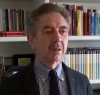 Nome: Sandro
Cognome: Fabbro
